Eléments obligatoires à afficher 
dans votre entrepriseCoordonnÉesHoraire de travail et pÉriodes de reposDocuments relatifs À l’hygiÈne et À la sÉcuritÉreprÉsentants du personnelHarcÈlement sexuel
Vous trouverez ci-après des trames pour vous aider à répondre à vos obligations d’affichage.Nous vous invitons à remplir les champs qui correspondent à votre entreprise et à constituer ainsi votre propre panneau d’affichage.
Numéros utilesInspection du travailNom de l’inspecteur/trice :_________________________________Téléphone :________________________________Adresse :__________________________________Mail :_____________________________________Médecine du travail de l’entreprise - Service de Prévention et de Santé au Travail (SPST)Nom du Service de Prévention et de Santé au Travail : ___________________________________Téléphone :________________________________Adresse :__________________________________Mail :_____________________________________Services de secours d’urgence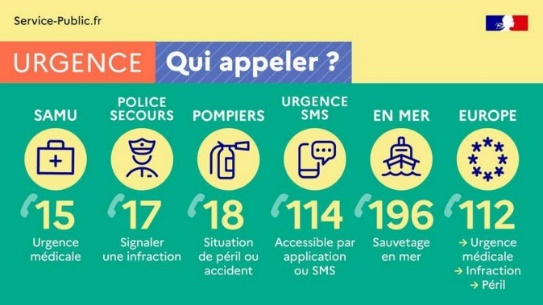 SAMU : 15Police : 17Pompiers : 18Numéro d’urgence Européen : 112Centre antipoison :_________________________Services de lutte contre les discriminationsTéléphone : 09 69 39 00 00 ou 39 28Plateforme : www.antidiscriminations.frTemps de travailHoraires collectifs de travail
Lundi : ___________Mardi : ___________Mercredi : ___________Jeudi : ___________Vendredi : ___________Samedi : ___________Temps de pause journalier : _______________ (ex. : pause déjeuner, à défaut, au moins 20 minutes)Période de repos quotidien
La période de repos quotidien pour les salariés ayant un horaire individualisé est pour :- Madame/Monsieur ______ (prénom et nom) de ____________ heures à _______ heures ;- Madame/Monsieur ______ (prénom et nom) de ____________ heures à _______ heures …
Aménagement du temps de travail
Le temps de travail est aménagé sur ____________ (préciser la période de référence de l’aménagement), la période de référence comprenant ____________ (préciser le nombre) semaines.L'horaire de travail et la répartition de la durée du travail sont les suivants : ______________________
Equipes successives
Au sein de l'atelier les horaires collectifs sont pour :la première équipe de ____ heures à ____ heures du ________ au _______ (dates) ;la deuxième équipe de ____ heures à ____ heures du ________ au _______ (dates) ;la troisième équipe de ____ heures à ____ heures du ________ au _______ (dates).Les équipes sont les suivantes : (préciser les noms des salariés pour chaque équipe)la première équipe : ____________ ;la deuxième équipe : ____________ ;la troisième équipe : ____________.
Document Unique d’évaluation des risques professionnels
Les modalités de consultation sont les suivantes : Lieu : _____________Jours et horaires : _______________Autre disposition : _______________ (le cas échéant)
Consignes de sécurité, d'incendie et avertissement de zone de dangerConsignes de sécurité, d'incendie et avertissement de zone de dangerConsignes de sécurité, d'incendie et avertissement de zone de dangerConsignes de sécurité, d'incendie et avertissement de zone de dangerConsignes de sécurité, d'incendie et avertissement de zone de dangerSignalétique usuelleSignalétique usuelleSignalétique usuelleSignalétique usuelleSignalétique usuelleInterdictionObligationAvertissement et signalisation du risque ou du dangerSauvetage et secoursLutte contre l’incendie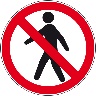 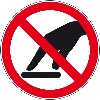 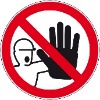 A titre d’exemples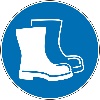 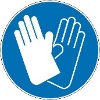 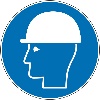 A titre d’exemples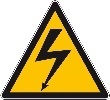 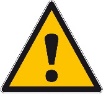 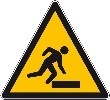 A titre d’exemples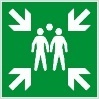 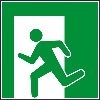 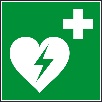 A titre d’exemples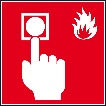 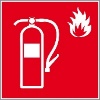 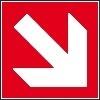 A titre d’exemplesNom des responsables du matériel de secours : ___________________Noms des personnes chargées d'organiser l'évacuation en cas d'incendie : _____________________Nom des responsables du matériel de secours : ___________________Noms des personnes chargées d'organiser l'évacuation en cas d'incendie : _____________________Nom des responsables du matériel de secours : ___________________Noms des personnes chargées d'organiser l'évacuation en cas d'incendie : _____________________Nom des responsables du matériel de secours : ___________________Noms des personnes chargées d'organiser l'évacuation en cas d'incendie : _____________________Nom des responsables du matériel de secours : ___________________Noms des personnes chargées d'organiser l'évacuation en cas d'incendie : _____________________Interdiction de fumer et de vapoter dans les locaux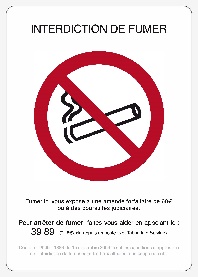 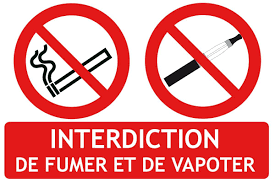 Liste nominative des membres du comité social et économique (CSE) – représentants du personnelPrécisez également lequel des représentants du personnel est désigné référent en matière de lutte contre le harcèlement sexuel et les agissements sexistes.
Harcèlement sexuel
Article 222-33 du code pénalI. - Le harcèlement sexuel est le fait d'imposer à une personne, de façon répétée, des propos ou comportements à connotation sexuelle ou sexiste qui soit portent atteinte à sa dignité en raison de leur caractère dégradant ou humiliant, soit créent à son encontre une situation intimidante, hostile ou offensante.L'infraction est également constituée :1° Lorsque ces propos ou comportements sont imposés à une même victime par plusieurs personnes, de manière concertée ou à l'instigation de l'une d'elles, alors même que chacune de ces personnes n'a pas agi de façon répétée ;2° Lorsque ces propos ou comportements sont imposés à une même victime, successivement, par plusieurs personnes qui, même en l'absence de concertation, savent que ces propos ou comportements caractérisent une répétition.II. - Est assimilé au harcèlement sexuel le fait, même non répété, d'user de toute forme de pression grave dans le but réel ou apparent d'obtenir un acte de nature sexuelle, que celui-ci soit recherché au profit de l'auteur des faits ou au profit d'un tiers.III. - Les faits mentionnés aux I et II sont punis de deux ans d'emprisonnement et de 30 000 € d'amende.Ces peines sont portées à trois ans d'emprisonnement et 45 000 € d'amende lorsque les faits sont commis :1° Par une personne qui abuse de l'autorité que lui confèrent ses fonctions ;2° Sur un mineur de quinze ans ;3° Sur une personne dont la particulière vulnérabilité, due à son âge, à une maladie, à une infirmité, à une déficience physique ou psychique ou à un état de grossesse, est apparente ou connue de leur auteur ;4° Sur une personne dont la particulière vulnérabilité ou dépendance résultant de la précarité de sa situation économique ou sociale est apparente ou connue de leur auteur ;5° Par plusieurs personnes agissant en qualité d'auteur ou de complice ;6° Par l'utilisation d'un service de communication au public en ligne ou par le biais d'un support numérique ou électronique ;7° Alors qu'un mineur était présent et y a assisté ;8° Par un ascendant ou par toute autre personne ayant sur la victime une autorité de droit ou de fait.
Actions contentieuses civiles et pénales en matière de harcèlement sexuel Si vous êtes victime d'une situation de harcèlement sexuel au sein de l'entreprise, vous avez la possibilité :de saisir le conseil de prud'hommes ;de porter plainte pour harcèlement sexuel auprès des services de police ou une brigade de gendarmerie, ou encore, en écrivant directement au procureur de la République à l’adresse du Tribunal judiciaire du lieu de l'infraction ou du domicile de l'auteur de l'infraction.Autorités et services compétents pour renseignements ou accompagnement dans les démarchesInspection du travail :Nom de l’inspecteur/trice : _________________Téléphone : ______________Adresse : ________________Mail : ___________________Médecine du travail de l’entreprise - Service de Prévention et de Santé au Travail (SPST) Nom du Service de Prévention et de Santé au Travail : ___________Nom du médecin du travail de l’entreprise : _______________Téléphone : _______________Adresse : __________________Mail : ___________________Défenseur des droits : Téléphone : 09 69 39 00 00Adresse : Libre réponse 71120 - 75342 Paris Cedex 07Site internet : www.defenseurdesdroits.fr
Référents en matière de lutte contre le harcèlement sexuel et les agissements sexistes : 
